«Фотография на память»(сценарий выпускного вечера)ЧАСТЬ I(торжественная)(Актовый зал празднично украшен. Звучат фанфары. На сцену поднимаются ведущие)Ведущая 1 (муз.фон)        Добрый день, дорогие друзья, уважаемые коллеги и родители.      Мы рады приветствовать вас в этом зале.Ведущая 2       Сколько гостей нынче в зале у нас,Сколько улыбок, сияющих глаз!Кажется, шире стал актовый зал,Все собрались на последний бал!Ведущая 1Музыка звенит, заливается,Бал выпускной начинается!Ведущая 2Дорогие друзья! Встречайте наших выпускников.Выпускников 2010 года!(под музыку в зал входят выпускники, на экране появляются их фотографии, когда они были маленькие)Ведущая 1         Наш Владимир – просто клад,Лидер большинства ребят.И красавец, и спортсмен,В общем, просто супермен!Ведущая 2         Юлия, Юлия, Юлия…Лучше придумать смогу ли я.Имя звучит, как мелодияНеобычайная вроде бы.Запомним тебя ученицею,Маленькой робкою птицею.Только теперь ты в полете,Будь же счастливой на взлете!Ведущая 1         У него улыбка добраяОн всегда и всем доволен.Школу пробежал по быстромуЭтот шустрый мальчик Ваня.Все всегда успеть старался,Норовил понравиться,Слишком он не напрягался,Но с программой справился.Ведущая 2         Хороший, добрый, славный и простой.С тобою так легко и так надежно.Пусть все, кто в жизни встретится с тобойТебя не ранят злом неосторожным.Нам многим в жизни легче было б жить,И реже приходилось огорчаться,Когда бы все могли, как ты дружить,Всегда быть рядом, верить и смеяться.Ведущая 1         Одевается со вкусомИ в учебе хороша – Обаятельная Тая –Класса нашего душа.Ведущая 2         Рома – человек прекрасный,Добрый, честный, безотказный.Он спокоен, деловитУ него беспечный вид.Рома, хоть и без амбиций,Может многого добиться.Ведущая 1         Никогда он не скучает.Никогда не унывает.На уроке посидит…Всех ребят развеселит!И к тому же Валентин – наш классный математик.Может в чем-то подсказатьИ задачку даст списать.Ведущая 2         Катя весела всегда,Улыбнется без труда.И спортивна, и стройна,И талантлива она.Ведущая 1         Ты такой большой и добрый,Ты спокойный и простой.Ты улыбчивый и скромный, -Было нам легко с тобой.(Звучит музыка, выпускники на сцене танцуют вальс)Ведущая 2Вальс прощальный, чуть печальный.Нелегко кружиться в нем.Вальс прощальный, провожальный,В легком платье выпускном.                     (кулинарная пауза)Ведущая 1 (муз. фон)Как повзрослели бывшие ребятаЭкзаменов смирив девятый вал.Их зрелость подтверждают аттестатыИ право на последний школьный бал.Мы приглашаем на сцену выпускников.(выпускники поднимаются на сцену)Ведущая 2Главное действие ждут в этом зале.Ждут церемонию награжденияВысшей награды за годы учения.Почетное право вручить аттестаты государственного образца и почетные грамоты предоставляется директору школы ФИО, завучу по УВР ФИО, завучу по ВР ФИО. (вручение аттестатов, почетных грамот, подарков)(кулинарная паузу)(Звучит музыкальный фон)Ведущая 1 Дорогие выпускники! Школьные годы, словно ступени.Ввысь уводили Вас долгое время.Срок наступил оглянуться назад!С вами сейчас в этом зале сидятТе, с кем 10 долгих вы летРавно делили груз бед и побед.Ведущая 2 Сегодня на нашем вечере начинает работу фото студия «На память…», где при помощи стоп кадра мы вспомним лучшие годы нашей школьной жизни. Итак, все готово, и мы можем начинать.(На сцену поднимаются выпускники, на экране заставка «Фотография на память…»)Выпускник 1 Мы любим Вас! Чего же боле?И это вовсе не слова!Как хорошо, что в нашей школеДруг с другом нас свела судьба!Выпускник 2Мы очень-очень любим Вас –Открыто, искренне, сердечно.И в этот драгоценный часЗапомнить Вас хотим навечно!(Звучит фонограмма, воспроизводится щелчок фотоаппарата. На экране появляется слайд с общим видом школы, школьного двора)КАДР 1  «ШКОЛА ОБЩИМ ПЛАНОМ…»Выпускник 1Вот храм наук. Он строгих линий.Безукоризненных пропорцийОн даст вам знаний хоть сто порций,Прославит тысячи фамилий.(щелчок фотоаппарата, музыкальный фон)КАДР 2 «ДИРЕКТОР, МИЛЫЙ МОЙ ДИРЕКТОР…»Ведущая 1Строга, умна, интеллигентна –Узнали вы уже её?И справедлива неизменно.Здесь очень любят все ее.Да! Это наш директор школы.Ведущая 2Мы приглашаем  пройти в нашу фотостудию «На память…» директора школы  ФИО(Директор поднимается на сцену, звучит муз.»Ваше благородие…»)Выпускник 1Ваше благородие, госпожа директор,Так привык здесь вроде я, но повернулся вектор!Из любимой школы надо уходить,Хватит мне ребенком в вашей школе быть!Я б у вас остался с дорогой душой –Только не могу вот – я теперь большой!Выпускник 2Хочется вам искренне пожелать удачи,Чтобы разрешили вы в жизни все задачи,Чтобы на работе было веселей,Чтобы в жизни личной было всё о”кей!Ведущая 1        В номинации «За единство материального и идеального» орден вручается директору школы (выпускники дарят цветы, вручают «орден»)(Звучит щелчок фотоаппарата, на экране следующий слайд)Выпускник 1    Когда мы робкими цыплятамиПришли когда-то в первый класс,То с букварями и тетрадкамиВсе наши завучи встречали нас…Ведущая 2     Приглашаем в нашу фотостудию «На память…» заместителей директора школы ФИО            (Завучи поднимаются на сцену)Выпускник 1     В жизни выпала для Вас судьба жестокаяТрудно завучем в коррекционной школе быть.Быть приходится порою очень строгою,Чтобы в школе за порядком уследить.Выпускник 2Сильно доставалось нам от Вас порой.Ведь за дисциплину завучи – горой!В аттестат получим круглую печать,Ваши наставления будем вспоминать!Выпускник 3    Мы Вас любили и безмерно уважали.На наши праздники всегда Вас приглашали.Года пройдут чредою длинноюЛишь Вы у нас –всегда любимыеСказать мы искренне хотимВсе:                  Вы есть у нас!Ведущая 1        В номинации «За деловитость и нацеленность на успех»                              награждается завуч по УВР ФИОВ номинации «За творческий поиск и романтику души» награждается завуч по ВР ФИО.В номинации «Правильная речь» награждается завуч по КР ФИО(выпускники дарят цветы, вручают «ордена»)(Звучит щелчок фотоаппарата, на экране следующий слайд)КАДР 4  «ПЕРВЫЙ РАЗ – В ПЕРВЫЙ КЛАСС…»(Звучит муз.фон «Дважды два четыре»)Ведущая 2Первые открытия на этой планете вы совершили с человеком, который имеет самое прекрасное звание – первый учитель. Своего первого учителя люди помнят всю жизнь, вспоминают о нем с благодарностью.Ведущая 1Приглашаем в фотостудию первых учителей ФИО                                 (На сцену поднимаются первые учителя)Выпускник 1Впервые 10 лет назад нас в школу привели.Всего боялись мы тогда, так были мы малы.И были слезы на глазах, в руках у нас цветы.С улыбкой встретили вы нас и в классы повели.Выпускник 2Вы столько ласки и тепла всегда дарили нам,Всему, чего достигли мы, обязаны мы Вам.Как наша сложится судьба? Куда забросит нас?Но будем помнить Вас всегда –Учитель первый наш!Ведущая 2В номинации «Первоклассные мамы» награждаются  ФИО(выпускники дарят цветы, вручают «ордена»)(Звучит щелчок фотоаппарата, на экране следующий слайд)Ведущая 1      Приглашаем сделать снимок на память первых воспитателей ФИОВыпускник 1Мы пришли к вам малышамиНесмышлёныши совсем.Вы с улыбкой нас встречали.Сделали из нас людей.Выпускник 2И кроватки заправлять,И носочки постиратьМы трудились, мы трудились.Книжки добрые любить,И воспитанными бытьНаучились, научились.Выпускник 1Спасибо за Ваш изумительный труд!За искренность, щедрость души – без обмана,За то, что хоть годы идут и идут,Останетесь вечно для нас второй мамой.Ведущая 2В номинации «За понимание детской души» награждаются ФИО(выпускники дарят цветы, вручают «ордена»)(Звучит щелчок фотоаппарата, на экране следующий слайд)КАДР5  «СПАСИБО ВАМ, УЧИТЕЛЯ…»(Звучит музыкальный фон )Ведущая 1Вам, научившим отличать плохое от хорошего,правду от неправды!Вам, кто все эти годы помогал, советовал, наставлял, убеждал!Вам, добрым и строгим, терпеливым и заботливым!Посвящается!!!Ведущая 2Мы приветствуем гостей – дорогих учителей!И просим пройти в фотостудию «На память…» учителя русского языка и литературы ФИО учителя истории и обществознания ФИО учителя алгебры, геометрии и физики  ФИО                                  (На сцену поднимаются учителя)Выпускник 1Ольга Яковлевна! Вы читали нам прекрасные стихи.И знакомили с великими поэтами.Вклад огромный Вы внесли в наши головы.Спасибо Вам за это!Выпускник 2Татьяна Георгиевна! Мы историю учили, ох, примерно!Потому, что любим Вас безмерно!Вы для нас учитель самый лучшийИ запали в наши души!Выпускник 1Надежда Алексеевна! Сколько формул было нами перерешено, Сколько теорем доказали мы.И пусть не получили мы премий в математике,Но зато экзамен сдали с Вами мы.Ведущая 2         Но были и такие моменты в школьной жизни наших выпускников.Выпускник 3Я русский в школе начал изучать,Но ничего не понимать.История – моя вторая мать,Но я её не понимать.Алгебра – моя мать опять,Но я её не понимать.Когда решил экзамен я сдаватьЯ быстро, быстро начал пониматьИ в благодарность Вам хочу сказать –Спасибо за терпение!Ведущая 2В номинации «За фантастическую любовь к предмету, терпение и понимание» награждаются учитель русского языка и литературы ФИО учитель истории и обществознания ФИО учитель математики ФИО.(выпускники дарят цветы, вручают «ордена»)Ведущая 1      Приглашаем в фотостудию учителя географии ФИО, учителя химии и                           биологии ФИО, учителя информатики ФИО                                     (На сцену поднимаются учителя)Выпускник 1Глобус, карта и Ольги Ивановны рассказПо дальним странам вновь уводит нас.Народности, особенности государства –Вы госпожа географического царства.Выпускник 2Ольга Викторовна – добрая душа.Рыбы, птицы, звери стали нам друзья.Гены, хромосомы снились по ночам.Думали, как лучше нам ответить Вам.Выпускник 3Сядем дружно мы на информатикеМы за клавиши, как за рояль.На уроках, Натальи Владимировны, сплошная романтика –Мышка, «клава», компьютер, Паскаль!Ведущая 1   В номинации «За оригинальность и нестандартность» награждаются учитель географии ФИО учитель химии и биологии ФИО, учитель информатики ФИО.(выпускники дарят цветы, вручают «ордена»)Ведущая 2Приглашаем в нашу фотостудию «На память…» учителя физической культуры ФИО, учителей трудового обучения ФИО и ФИО                                        (На сцену поднимаются учителя)Выпускник 1   У Виктории Евгеньевны -  голос громкий:Сели! Встали! Марш бегом!На уроках физкультуры мы вертелись кувырком.Посмотрите-ка сюда! До чего сильны тела.Мы окрепли, возмужали - это братцы не спроста.С таким здоровьем, как у нас, мы передвинем горы.От всей души благодарим, уроки физкультуры! Выпускник 2   Иван Александрович просто ас!Пилить, строгать – ну высший класс!Своим трудолюбием, хваткой своейИз мальчиков сделал хороших мужей.Выпускник 3   Ириса Михайловна! Манерами и вкусомНе уставали нас Вы поражать.И Вам теперь во всём мы будем подражать.Ведущая 2В номинации «Золотой фонд школы» награждаются учитель физической культуры ФИО, учителя трудового обучения ФИО и ФИО.(выпускники дарят цветы, вручают «ордена»)(Звучит щелчок фотоаппарата, на экране следующий слайд)КАДР 6  «Все профессии нужны, все профессии важны…»(Звучит музыкальный фон)Ведущая 2Все профессии прекрасныВсе профессии важны.Знаем мы, что ваши рукиБудут Родине нужны!Ведущая 1 У нас сегодня присутствуют гости, можно сказать не гости, а самые верные друзья.Мы приглашаем на сцену директора ПЛ – 92 ФИО, мастера производительного обучения ФИО, преподавателя спец.дисциплин по профессии повар ФИО, преподавателя спец.дисциплин по профессии каменщик ФИО.                   (На сцену поднимаются директор ПЛ - 92, преподаватели)Выпускник 1Тебе лицей наш дорогой, мы эти строки посвящаем.Два года связаны с тобой, Лицей, тебя мы обожаем!Выпускник 2Не страшно нам варить борщи,Не пригорает наша каша.И вкусно пахнет наш компотБлагодаря науке вашей.Выпускник 3Ещё мы дружим с кирпичомИ делаем умело кладку.Нам штукатурка – нипочём,Имеем практику закалку.Ведущая 2В номинации «За преданность своему делу» награждаются ФИО.(выпускники дарят цветы, вручают «ордена»)Ведущая 1Почетное право вручить свидетельства государственного образца предоставляется директору ПЛ – 92 ФИО и преподавателю ………………………………………………….                      (Вручение свидетельств) (Звучит щелчок фотоаппарата, на экране следующий слайд)КАДР7  «НАШИ САМЫЕ КЛАССНЫЕ, КЛАССНЫЕ…»(Звучит музыкальный фон)Выпускник 1На эту сцену мы приглашаем наших дорогих и любимых наших классных мам.Выпускник 2(обращаются к классному руководителю)Как в каждом государстве, есть правитель,Как в каждой сказке, есть своя царевна.У нас есть - классный наш руководитель!Любимая наша Татьяна Георгиевна!Выпускник 1Она истории учила и на экскурсии возила.Она нам праздники дарила!Выпускник 2За нашими оценками следилаИ на поклон к учителям ходила.Мы знаем, что никто на светеНе защищал нас так на перемене.Выпускник 1Она наш ангел и хранитель!Выпускник 2(обращаются к воспитателю)Дорогая Наталья Владимировна!С Вами каждое утро мы встречали рассвет,Вот и, кажется, будто мы знакомы сто лет.И уже не смогли бы встретить солнце без Вас.Мы ведь самый любимый, самый лучший ваш класс.Выпускник 1С вами радость и горе делили мы, как друзья,И в любом нашем споре вы наш главный судья.Мы привыкли быть с вами, нам трудно без вас,Мы ведь самый любимый, самый лучший ваш класс.Выпускник 2Спасибо вам, родные, от души!За то, что в нас хорошее нашли.                             За то, что не боясь невзгод и горя                              Несли нам доброты своей вы море.Выпускник 1В номинации «За любовь, пронесённую сквозь все невзгоды» награждаются классный руководитель ФИО и воспитатель ФИО.(выпускники дарят цветы, вручают «ордена»)(Звучит музыкальный фон.)( Со слова пожелания  выступают классный руководитель и воспитатель)(Вручение подарков и грамот выпускникам)(Звучит щелчок фотоаппарата, на экране следующий слайд)КАДР 8  «ОНИ НАМ ПРАЗДНИК ПОДГОТОВИТЬ ПОМОГАЛИ…»                                     (Звучит музыкальный фон.Выпускник 1Разучивали с нами гаммыИ к пению любовь нам прививали.Готовили из нас вы вокалистов,Но лучше всех вы пели сами.Ведущая 1В номинации «Вечно поющие» награждаются музыкальные работники ФИО.(выпускники дарят цветы, вручают «ордена»)Ведущая 2Сегодня в зале есть педагоги,Которым не пришлось вас обучать.Но через год, два, они вот так же,Своих питомцев будут провожать.Выпускник 2Спасибо вам, учителя, за мудрость и терпение,И вам – поклон сердечный до земли.Желаем вам удачи, вдохновения!Чтоб обошли вас беды и ненастья,Слезинки горькие и тягости невзгод.Желаем вам мы здравия и счастьяНа много-много лет вперед!Эта песня посвящается всем педагогам, присутствующим в этом зале.             (песня в исполнении выпускницы)                     (кулинарная пауза)КАДР 9 «РОДИТЕЛЯМ СПАСИБО ГОВОРИМ…»                                      (Звучит музыкальный фон.)Ведущая 1Родителям не надо предугадать,Что детей их ждет на свете,Но каждые отец и матьЖелают только счастья своим детям.Ведущая 2К тем, кто прощается со школой,К шагнувшим в юность дочерям и сыновьямПришли родные, близкие, чтобы сказать напутствия слова.Слово предоставляется………………..                            (Выступление родителей выпускников)Выпускник 1Спасибо вам, милые наши родители,Простите нас, если вас чем-то обидели,За ночи бессонные, слёзы, волнение,За юную гордость и нетерпение.Выпускник 2За седину на висках у отцаИ за морщинки родного лица.В пояс поклонимся вам до земли,Спасибо родные, спасибо!Ведущая 1Дорогие  друзья! Мы переходим к церемонии награждения уважаемых родителей выпускников.              (Вручение грамот родителям)                      (кулинарная пауза)КАДР 10  «ЗАПОМНИТЕ НАС ТАКИМИ…»(Звучит музыкальный фон)( На экране появляется слайды с изображением выпускников)Выпускник 1Каждый из нас пойдет своей дорогой,Вернёмся ли сюда когда-нибудь, не знаем.Сейчас у школьного порогаХотим мы добрую оставить о себе память.Ведущая 2Интересной и разнообразной жизнью жили наши выпускники. Давайте просто пролистаем странички школьного альбома.                      (Показ слайдов)  Слайд 1  « В каких мы далях не бывали…»Слайд 2  «Школьные годы чудесные…»Слайд 3  «Детство моё постой…»Слайд 4 «До свидания, школьные годы…» (Заключительная песня выпусков)                                          (Звучит музыкальный фон)Ведущая 1Призрачно все в этом мире бушующем,Есть только миг – за него и держись.Есть только миг между прошлым и будущим –Так пронеслась ваша школьная жизнь.Ведущая 2Все когда-нибудь  в жизни заканчивается. Вот и мы закрыли последнюю страничку нашего школьного альбома.Ведущая 1Над альбомом работали:главные фотографы – Скнарин Иван, Горячев Валентин;главное украшение школьного альбома – Попа ЮлияКуденцова ТаисияСавченко Екатеринагруппа поддержки -     Касков РусланКасков РоманСемакин Владимирмузыкальный оформитель – Жаркова Т.А.монтаж видеосъемки  –  Ромашова Н.В.сценаристы, постановщики – Малькова Н.В.                                                  Атаманова Т.Г. Ведущая 2Торжественная часть нашего вечера подошла к концу, но вас ждут музыка и танцы на последнем вечере детства.ЧАСТЬ II(развлекательная программа)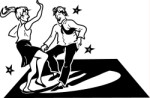 